TeacherRachel StaffordClass8th United States HistoryDate: Mon., January 11Date:Tues., January 12Date:Wed. January 13Date:Thurs, January 14Date:Fri., January 15StandardTN Core Standards 8.35 Analyze the major events of George Washington’s presidency, including Pinckney’s Treaty, Jay’s Treaty, Whiskey Rebellion, and precedents set in the Farewell Address. .TN Core Standards 8.35 Analyze the major events of George Washington’s presidency, including Pinckney’s Treaty, Jay’s Treaty, Whiskey Rebellion, and precedents set in the Farewell Address. 8.36 Explain the strict versus loose interpretation of the Constitution and how the conflicts between Thomas Jefferson and Alexander Hamilton resulted in the emergence of two political parties by analyzing their views of foreign policy, economic policy (including the National Bank), funding, and assumption of the revolutionary debt. TN Core Standards8.37 Explain the controversies that plagued the administration of John Adams, including the conflicts with England and France and the Alien and Sedition Acts. TN Core Standards 8.35 Analyze the major events of George Washington’s presidency, including Pinckney’s Treaty, Jay’s Treaty, Whiskey Rebellion, and precedents set in the Farewell Address. 8.36 Explain the strict versus loose interpretation of the Constitution and how the conflicts between Thomas Jefferson and Alexander Hamilton resulted in the emergence of two political parties by analyzing their views of foreign policy, economic policy (including the National Bank), funding, and assumption of the revolutionary debt8.37 Explain the controversies that plagued the administration of John Adams, including the conflicts with England and France and the Alien and Sedition Acts. TN Core Standards 8.35 Analyze the major events of George Washington’s presidency, including Pinckney’s Treaty, Jay’s Treaty, Whiskey Rebellion, and precedents set in the Farewell Address. 8.36 Explain the strict versus loose interpretation of the Constitution and how the conflicts between Thomas Jefferson and Alexander Hamilton resulted in the emergence of two political parties by analyzing their views of foreign policy, economic policy (including the National Bank), funding, and assumption of the revolutionary debt8.37 Explain the controversies that plagued the administration of John Adams, including the conflicts with England and France and the Alien and Sedition Acts. ObjectiveI can…..The Federalist Era(Chapter 9)I can understand the major events preceding the founding of the nation and relate their significance to the development of American Republic.The Federalist Era(Chapter 9)I can understand the major events preceding the founding of the nation and relate their significance to the development of American Republic.The Federalist Era(Chapter 9)I can understand the major events preceding the founding of the nation and relate their significance to the development of American Republic.The Federalist Era(Chapter 9)I can understand the major events preceding the founding of the nation and relate their significance to the development of American Republic.The Federalist Era(Chapter 9)I can understand the major events preceding the founding of the nation and relate their significance to the development of American Republic.Connections to Prior KnowledgeBell Work:  Introduce “Class Dojo”Check and discuss HW 9-1Bell Work:  Check and discuss HW 9-2Bell Work:  How did the election of 1796 differ from the first presidential election?Bell Work:  Check and discuss HW 9-3Bell Work:  Review Chapter 9Guiding QuestionsWhat are the characteristics of a leader?Why does conflict develop?How do governments change?What are the characteristics of a leader?Why does conflict develop?How do governments change?What are the characteristics of a leader?Why does conflict develop?How do governments change?What are the characteristics of a leader?Why does conflict develop?How do governments change?What are the characteristics of a leader?Why does conflict develop?How do governments change?Instructional StrategiesI do…NotesTrouble in the New NationThe Whiskey RebellionChallenges in the WestProblems in EuropeWashington’s Struggle to Stay NeutralPinckey Treaty with SpainWashington leaves officeNotes: Opposing PartiesPolitical Parties EmergeThe Role of the PeopleWashington’s ReactionThe Presidential Election of 1796NotesJohn Adams as PresidentThe XYZ AffairAlien & Sedition ActsDomestic and Foreign AffairsVocabulary QuizChapter 9 ReviewChapter 9 Assessment and Writing Activity Differentiated TasksWe do …Text Dependent QuestionsUse the word impressment in a sentence about the United States during Washington’s presidency.Describe the Whiskey Rebellion and the government’s action in response to it.What role did foreign nations play in President Washington’s relations with Native American groups?Text Dependent Questions Use the following words in a sentence about the development of political parties. (partisan & caucus)What was the belief of those who opposed the formation of political parties?  What was the belief of those who supported them?Close-Read:  XYZ AffairVocabulary QuizChapter 9 ReviewChapter 9 Assessment and Writing Activity AssessmentThey do ….Close-Read:  Pinckney’s TreatyVocabulary BoxesFederalist & Anti-federalist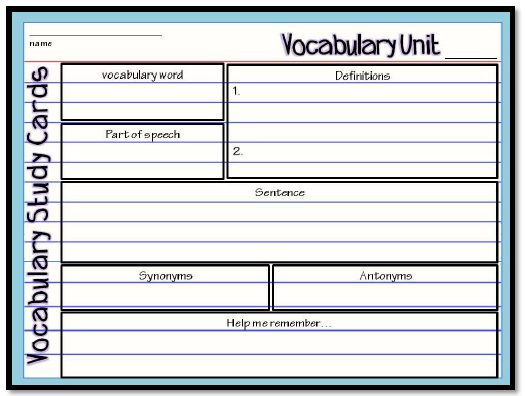 Vocabulary BoxXYZ AffairVocabulary QuizChapter 9 Review Chapter 9 Assessment and Writing Activity HomeworkHomework Questions:Lesson 1: Monday, January 11Lesson 2:  Tuesday, January 12Lesson 3:  Thursday, January 14All HW grading will be recorded through Class DojoHomework Questions:Lesson 1: Monday, January 11Lesson 2:  Tuesday, January 12Lesson 3:  Thursday, January 14All HW grading will be recorded through Class DojoHomework Questions:Lesson 1: Monday, January 11Lesson 2:  Tuesday, January 12Lesson 3:  Thursday, January 14All HW grading will be recorded through Class DojoHomework Questions:Lesson 1: Monday, January 11Lesson 2:  Tuesday, January 12Lesson 3:  Thursday, January 14All HW grading will be recorded through Class DojoClosureExit Slip3: List 3 things you learned today2: Explain 2 ways you contributed to class today1:  identify at least one question you still have.Exit Slip3: List 3 things you learned today2: Explain 2 ways you contributed to class today1:  identify at least one question you still have.Exit Slip3: List 3 things you learned today2: Explain 2 ways you contributed to class today1:  identify at least one question you still have.Exit Slip3: List 3 things you learned today2: Explain 2 ways you contributed to class today1:  identify at least one question you still have.Exit Slip3: List 3 things you learned today2: Explain 2 ways you contributed to class today1:  identify at least one question you still have.Resources/MaterialsComputerProjectorStudent text booksInteractive journalsColored pencilsTape/glueTE-online bookComputerProjectorStudent text booksInteractive journalsColored pencilsTape/glueTE-online bookExit Slip3: List 3 things you learned today2: Explain 2 ways you contributed to class today1:  identify at least one question you still have.ComputerProjectorStudent text booksInteractive journalsColored pencilsTape/glueTE-online bookComputerProjectorStudent text booksInteractive journalsColored pencilsTape/glueTE-online book Projected AssessmentsChapter 9Vocabulary Quiz:  Thursday, January 14 (no outside resources)Chapter Test:  Friday, January 15 (cheat card allowedChapter 9Vocabulary Quiz:  Thursday, January 14 (no outside resources)Chapter Test:  Friday, January 15 (cheat card allowedChapter 9Vocabulary Quiz:  Thursday, January 14 (no outside resources)Chapter Test:  Friday, January 15 (cheat card allowedChapter 9Chapter Test:  Friday, January 15 (cheat card allowedAdditional notes/ Upcoming EventsPlease make sure you are reviewing your notes from your interactive notebook each night.Please make sure you are reviewing your notes from your interactive notebook each night.Please make sure you are reviewing your notes from your interactive notebook each night.Please make sure you are reviewing your notes from your interactive notebook each night.Please make sure you are reviewing your notes from your interactive notebook each night.